Olsztyn, 6 listopada 2023 r.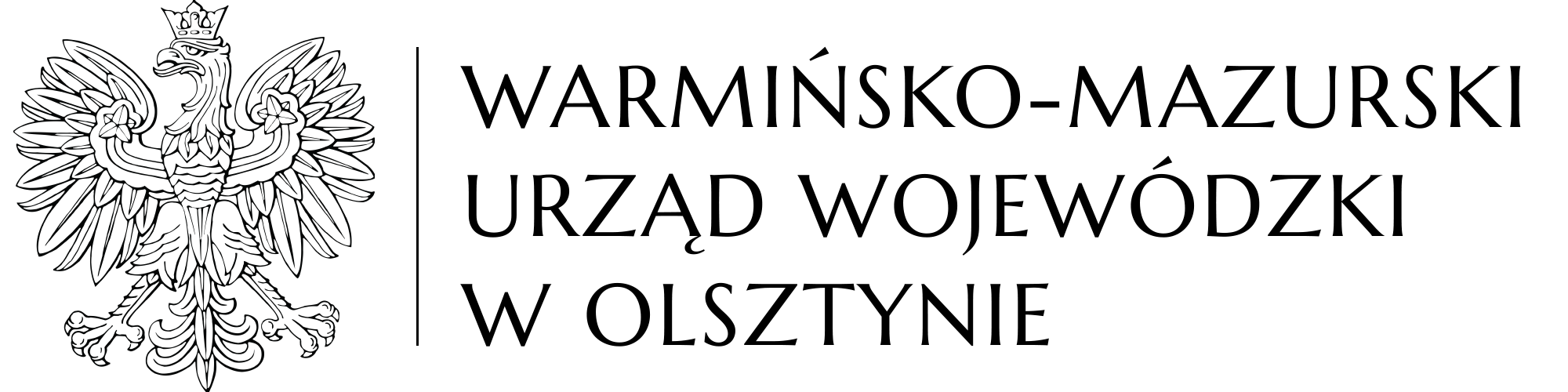 WO-IV.272.33.2023 dotyczy: postępowania o udzielenie zamówienia publicznego, którego przedmiotem jest dostawa zamiatarki samobieżnej na potrzeby Drogowego Przejścia Granicznego w Bezledach. ZAWIADOMIENIE O WYBORZE OFERTY. W wyniku rozstrzygnięcia postępowania prowadzonego w trybie podstawowym na podstawie art. 275 pkt 1 ustawy z dnia 11 września 2019 roku Prawo zamówień publicznych (Dz. U. z 2023 r. poz. 1605 z późn. zm.), którego przedmiotem jest dostawa zamiatarki samobieżnej na potrzeby Drogowego Przejścia Granicznego w Bezledach, zawiadamiam o wyborze oferty najkorzystniejszej złożonej przez:Kärcher Spółka z o.o. ul. Stawowa 138-14031-346 KrakówCena oferty wynosi 334.867,50 złotych brutto.Uzasadnienie – wybrana oferta spełnia wszystkie warunki postawione przez zamawiającego w specyfikacji warunków zamówienia oraz jest jedyną ofertą złożoną w przedmiotowym postępowaniu. NAZWY I ADRESY WYKONAWCÓW, KTÓRZY ZŁOŻYLI OFERTY WRAZ ZE STRESZCZENIEM OCENY I PORÓWNANIA ZŁOŻONYCH OFERT.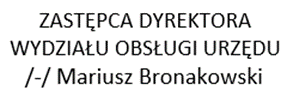 osoba do kontaktu w sprawie: Olga Pocałujko, tel. (89) 5232751
e-mail: olga.pocalujko@uw.olsztyn.pl Numer ofertyNazwa (firma) i adres wykonawcyCena bruttoTermin wykonania zamówienia Liczbapunktów1Kärcher Spółka z o.o. 31-346 Kraków, ul. Stawowa 138-140334.867,50 zł--------------------8,00 pkt2 tygodnie---------------  2,00 pkt10,00 pkt